EDITAL DE PREGÃO PRESENCIAL Nº 02/2021REGISTRO DE PREÇOSMunicípio de Tunas- RSEdital de Pregão Presencial nº 02/2021Tipo de Julgamento: Menor Preço por ItemProcesso nº /2021Edital de Pregão Presencial visando Registro de Preços para fornecimento de pneus novos.1. DISPOSIÇÕES INICIAIS:1.1. O PREFEITO MUNICIPAL DE TUNAS, RS no uso de suas atribuições, torna público, para conhecimento dos interessados, que no dia 01 de março do ano de 2021, às 10:30 horas, na sala de reuniões, localizada junto a Prefeitura Municipal de Tunas, localizado na Rua Carolina Schmitt, 388, Centro, Tunas – RS se reunirão o pregoeiro e a equipe de apoio, designados pela Portaria nº 049/2021, com a finalidade de receber propostas e documentos de habilitação, objetivando o registro de preços para a aquisição de pneus novos conforme descrito no anexo I, processando-se essa licitação nos termos da Lei Federal n.º 10.520, de 17 de julho de 2002, e subsidiariamente, no que couberem, as disposições da Lei Federal nº 8.666, de 21 de junho de 1993, Lei Complementar nº 123, de 14 de dezembro de 2006, alterada pela Lei Complementar nº 147, de 07 de Agosto de 2014.1.2. O edital completo poderá ser solicitado através do e-mail licitacao@tunas.rs.com.br; site: www.tunas.rs.gov.br; telefone (51) 3767-1070; ou na Secretaria de Administração, desta Prefeitura Municipal, de segunda a sexta-feira, no horário de expediente. O Setor de Licitações não se responsabilizará pela falta de informações relativas ao procedimento àqueles interessados que não confirmarem, pelos meios expostos, a retirada do Edital.2. OBJETO DA LICITAÇÃO:2.1. Constitui objeto deste Pregão Presencial o Registro de Preços para o fornecimento de pneus novos para máquinas do Município de Tunas – RS. 2.2. As quantidades estimadas e a descrição detalhada do produto objeto deste edital constam no formulário de Proposta de Preços, anexo I, qual faz parte integrante deste Edital.3. DA ABERTURA:3.1. A abertura da presente licitação dar-se-á em sessão pública, dirigida pelo pregoeiro, a ser realizada conforme indicado abaixo, de acordo com a legislação mencionada no preâmbulo deste edital.DATA DA ABERTURA: 01/03/2021HORA: 10:30 horasLOCAL: Prefeitura Municipal de Tunas/RSRua Carolina Schmitt, 388CEP: 99330-000TUNAS– RS4. DAS CONDIÇÕES DE PARTICIPAÇÃO:4.1. Não poderão participar da presente licitação, as empresas que:a) Estejam cumprindo suspensão temporária de participação em licitação e impedimento de contratar com a Prefeitura Municipal de Tunas- RS;b) Tenham sido declaradas inidôneas para licitar ou contratar com a Administração Pública;c) Encontra-se sob falência ou concordata, concurso de credores, dissolução ou liquidação;d) Licitantes que se apresentem constituídas na forma de empresa em consórcio;e) Empresa que tenham sócios que sejam servidores da Prefeitura Municipal de Tunas - RS.f) Não será admitida nesta licitação a participação de Cooperativas;4.2. As microempresas e empresas de pequeno porte terão tratamento diferenciado previsto na Lei Complementar 123/2006, Lei Complementar 147/2014 e demais alterações.  5. DA IMPUGNAÇÃO DO ATO CONVOCATÓRIO5.1. Até 02 (dois) dias úteis, antes da data fixada para recebimento das propostas, qualquer pessoa poderá solicitar esclarecimentos, providências ou impugnar o ato convocatório deste pregão, devendo protocolizar o pedido junto ao Setor de Protocolo, cabendo ao Prefeito Municipal decidir sobre a petição no prazo de 24 (vinte e quatro) horas.5.1.1. Caso seja acolhida a impugnação contra o ato convocatório, será designada nova data para a realização do certame.5.2. Decairá do direito de impugnar os termos deste edital, por falhas ou irregularidades, o licitante que não o fizer até o segundo dia útil que anteceder à data de realização da sessão pública do pregão, hipótese em que tal comunicação não terá efeito de recurso.5.3. A impugnação feita tempestivamente pelo licitante não o impedirá de participar do processo licitatório.6. DA REPRESENTAÇÃO E DO CREDENCIAMENTO6.1. Cada licitante credenciará apenas 01 (um) representante, que será o único admitido a intervir no procedimento licitatório e a responder, para todos os atos e efeitos previstos neste edital, por sua representada.6.2. Na sessão pública para recebimento das propostas e da documentação de habilitação, o proponente/representante deverá se apresentar para credenciamento junto o Pregoeiro, devidamente munido de documentos que o credencie a participar deste certame e a responder pela representada, devendo, ainda, identificar-se exibindo a carteira de identidade ou outro documento oficial equivalente.6.3. O credenciamento far-se-á através de instrumento público ou particular de Procuração que comprove a outorga dos necessários poderes para formular ofertas e lances verbais de preços, e praticar todos os demais atos pertinentes e este certame licitatório, em nome da proponente.6.4. No caso de credenciamento por instrumento particular de procuração deverá apresentar firma reconhecida de dirigentes, sócios ou proprietários da empresa proponente, que detenham os poderes para exercer direitos e assumir obrigações em decorrência de tal investidura.6.5. Não serão aceitas propostas encaminhadas por meros portadores que não estejam munidos dos documentos relacionados para credenciamento neste edital. A ausência desta documentação implicará de imediato, na impossibilidade da formulação de lances após a classificação preliminar, bem como na perda do direito de interpor recurso das decisões do Pregoeiro, ficando a licitante impedida de se manifestar durante os trabalhos.7 - DA APRESENTAÇÃO DA DECLARAÇÃO DE COMPROMETIMENTO DE HABILITAÇÃO:7.1. Cada licitante deverá apresentar documentos de que trata o subitem 9.1 deste Edital.7.2. No local, dia e hora indicados no preâmbulo deste edital, os representantes credenciados das Proponentes deverão entregar, simultaneamente, o Pregoeiro ou equipe de apoio, os documentos e as propostas, exigidos no presente edital, em 02 (dois) envelopes fechados, distintos e numerados de 01 e 02 na forma dos sub-itens abaixo:7.2.1. No ato de entrega dos envelopes de Proposta e Habilitação, constante no subitem 6.2, o representante de cada licitante, deverá entregar o Pregoeiro ou Equipe de Apoio, em separado de qualquer dos envelopes, os seguintes documentos:a) Declaração de Comprometimento de Habilitação (conforme modelo em anexo);b) Procuração pública ou particular comprovando os poderes para formular lances verbais de preços; c) Cópia autenticada da seguinte documentação, conforme o caso:I cópia da cédula de identidade do proprietário da empresa licitante, no caso de empresa individual; II registro comercial, no caso de empresa individual;III ato constitutivo, estatuto ou contrato social em vigor, devidamente registrado, em se tratando de sociedades comerciais, e, no caso de sociedade por ações, acompanhado de documentos de eleição de seus administradores (caso o contrato social em vigor não apresente o nome do sócio administrador e o ramo de atividade da empresa, a mesma deverá apresentar também a alteração que contenha estes dados);IV Inscrição do ato constitutivo, no caso de sociedade civil, acompanhada de prova de diretoria em exercício;V Decreto de autorização, em se tratando de empresa ou sociedade estrangeira em funcionamento no país, e ato de registro ou autorização para funcionamento expedido pelo órgão competente, quando a atividade assim exigir;7.2.2. A não entrega da Declaração de Comprometimento de Habilitação exigida no subitem 7.2.1 letra “a” deste Edital implicará em não recebimento, por parte do Pregoeiro, dos envelopes contendo Proposta de Preços e de Habilitação e, portanto, a não aceitação da licitante no certame licitatório.7.2.4 ENVELOPE I – PROPOSTA DE PREÇOSPREFEITURA MUNICIPAL DE TUNASNOME COMPLETO DO LICITANTEPREGÃO PRESENCIAL Nº 02/20217.2.5 ENVELOPE II – DOCUMENTOS DE HABILITAÇÃOPREFEITURA MUNICIPAL DE TUNASNOME COMPLETO DO LICITANTEPREGÃO PRESENCIAL Nº 02/20217.3. Os documentos necessários à participação na presente licitação deverão ser apresentados em original, ou por cópia com autenticação procedida por tabelião, pelo Pregoeiro ou por servidor integrante da equipe de apoio da Prefeitura Municipal de Tunas - RS, ou ainda pela juntada das folhas de órgão da imprensa oficial onde tenha(m) sido publicado(s).7.4. Os documentos necessários para participação na presente licitação, compreendendo os documentos referentes às propostas e à habilitação e seus anexos, deverão ser apresentados no idioma oficial do Brasil (Língua Portuguesa).7.5. Quaisquer documentos necessários à participação no presente certame licitatório, apresentados em língua estrangeira, deverão ser autenticados pelos respectivos consulados, mediante reconhecimento da assinatura do tabelião ou notário do país de origem, que tiver reconhecido a firma do emitente de tais documentos além de serem traduzidos para o idioma oficial do Brasil por tradutor juramentado.7.6. A autenticação, quando feita pelo pregoeiro ou por servidor integrante da equipe de apoio da Prefeitura Municipal de Tunas - RS, poderá ser efetuada, em horário de expediente, na Sala de Licitações do prédio sede da Prefeitura Municipal de Tunas - RS, situada na Rua Carolina Schmitt, 388, no horário das 08h às 11h30min. e das 13h30min às 17 h.7.7. O CNPJ/MF a ser indicado nos documentos da proposta de preço e da habilitação, deverá ser o mesmo estabelecimento da empresa que efetivamente faturará e fornecerá o objeto da presente licitação.7.8. Não serão aceitos documentos apresentados por meio de fac-símile, admitindo-se fotos, gravuras, desenhos, gráficos ou catálogos, apenas como forma de ilustração das propostas de preço.8. DA PROPOSTA DE PREÇO (ENVELOPE N° 1):8.1. O envelope “Proposta de Preço” deverá conter a proposta de preço da licitante e demais documentos, que deverá atender aos seguintes requisitos:I Ser apresentada no formulário fornecido pela Prefeitura Municipal de Tunas, Anexo I deste edital, ou em formulário próprio contendo as mesmas informações exigidas no referido formulário, assinado por quem de direito, em 01 (uma) via, no idioma oficial do Brasil, sem rasuras, emendas ou entrelinhas, devidamente identificadas todas as folhas com o número de inscrição no CNPJ ou timbre impresso da empresa, constando o preço de cada item, expresso em reais (R$), com até 02 (dois) dígitos após a vírgula no valor unitário, em algarismos arábicos, conforme o formulário mencionado acima, devendo as folhas ser rubricadas;II Apresentar preços completos, computando todos os custos necessários para o atendimento do objeto da licitação, bem como todos os impostos, encargos trabalhistas, previdenciários, fiscais, comerciais, taxas, fretes, seguros, deslocamentos de pessoal, garantias e quaisquer outros ônus que incidam ou venham a incidir sobre o objeto licitado e constante da proposta;III Apresentar marca do produto ofertado. OBS: Será obrigatória a informação do período de garantia para os itens  no Anexo I, sendo que o período de garantia deverá ser de, no mínimo 06 meses ou 15.000 km na primeira vida. IV Constar prazo de validade das condições propostas não inferior a 60 (sessenta) dias, a contar da data de apresentação da proposta. Não havendo indicação expressa, esse prazo será considerado como tal;V Indicar a razão social da empresa licitante, número de inscrição no CNPJ do estabelecimento da empresa que efetivamente irá fornecer o objeto da licitação, endereço completo, telefone, fac-símile e endereço eletrônico (e-mail), este último se houver, para contato, número da conta corrente bancária e agência respectiva. Os dados referentes à conta bancária poderão ser informados na fase da contratação;8.2. Em caso de divergência entre informações contidas em documentação impressa e na proposta específica, prevalecerão às da proposta. Ocorrendo divergência entre o valor unitário e total para os itens do objeto do edital, será considerado o primeiro.8.3. Os preços propostos serão de exclusiva responsabilidade da licitante, não lhe assistindo o  direito de pleitear qualquer alteração, sob alegação de erro, omissão ou qualquer outro pretexto.8.4. A proposta de preços será considerada completa, abrangendo todos os custos com a entrega do objeto licitado.8.5. Serão desclassificadas as propostas que não atendam às exigências deste ato convocatório.8.6. A proposta deverá limitar-se ao objeto desta licitação, sendo desconsideradas quaisquer alternativas de preços ou qualquer outra condição não prevista neste edital.8.7. Em nenhuma hipótese poderá ser alterada a proposta apresentada, seja quanto ao preço, condições de pagamento, prazos ou outra condição que importe em modificação dos termos originais ofertados.8.8. Independentemente de declaração expressa, a simples apresentação das propostas, implica em submissão a todas as condições estipuladas neste edital e seus anexos, sem prejuízo da estrita observância das normas contidas na legislação federal mencionada no preâmbulo deste edital.9. DOS DOCUMENTOS DE HABILITAÇÃO (ENVELOPE N° 2):9.1. A documentação deverá ser apresentada de acordo com o disposto neste edital e conter, obrigatoriamente, todos os requisitos abaixo, sob pena de inabilitação:9.2. Para fins de habilitação neste pregão, a licitante deverá apresentar dentro do ENVELOPE Nº 02, os seguintes documentos:9.2.1 Declaração da licitante de que não possui em seu quadro de pessoal empregado(s) com menos de 18 (dezoito) anos, em trabalho noturno, perigoso ou insalubre e de 16 (dezesseis) anos, em qualquer trabalho, salvo na condição de aprendiz, nos termos do inciso XXXIII do art. 7º da Constituição Federal (Lei n.º 9.854/99).9.2.2 Comprovação de enquadramento como beneficiária da Lei Complementar 123/2006 alterada pela Lei Complementar 147/2014 da forma que segue abaixo:I - Declaração firmada pelo técnico responsável devidamente registrado no CRC (Conselho Regional de Contabilidade), de que a mesma se enquadra nos Termos da Lei 147, de 7 de agosto de 2014 ou Certidão expedida pela junta comercial comprovando Inscrição como beneficiária da Lei Complementar 123/2006 alterada pela Lei Complementar 147/2014;9.2.3. A não entrega dos documentos solicitados no item 9.2.2 ou a apresentação de documento diferente do exigido, implicará na anulação do direito da mesma em usufruir o regime diferenciado garantido pela Lei Complementar 123/06 alterada pela Lei Complementar 147/2014.9.2.4 HABILITAÇÃO JURÍDICA:a) registro comercial, no caso de empresa individual;b) ato constitutivo, estatuto ou contrato social em vigor, devidamente registrado, em se tratando de sociedades comerciais, e, no caso de sociedade por ações, acompanhado de documentos de eleição de seus administradores;c) prova de inscrição no Cadastro Nacional de Pessoa Jurídica (CNPJ/MF);d) decreto de autorização, em se tratando de empresa ou sociedade estrangeira em funcionamento no País, e ato de registro ou autorização para funcionamento expedido pelo órgão competente, quando a atividade assim o exigir.9.2.5. REGULARIDADE FISCAL E TRABALHISTA:a) prova de inscrição no Cadastro de Contribuintes do Estado ou do Município, se houver, relativo ao domicílio ou sede do licitante, pertinente ao seu ramo de atividades;b) prova de regularidade com a Fazenda Federal (Certidão Negativa de Débito de Tributos e Contribuições Federais expedida pela Secretaria da Receita Federal e Certidão Negativa de Débitos quanto à dívida ativa da União, expedida pela Procuradoria Geral da Fazenda Nacional), Estadual e Municipal, sendo a última do domicílio ou sede da licitante;c) prova de regularidade (CRF) junto ao Fundo de Garantia por Tempo de Serviço (FGTS);d) Certidão Negativa de Débitos Trabalhistas - CNDT, (Lei 12.440, de 07 de julho de 2011).I – CARTAS DE REPRESENTAÇÃO:a) para produtos de fabricação nacional: Carta de Representação ou documento hábil, em vigor, expedida pelo fabricante, autorizando a licitante a comercializar seus produtos, dispensada no caso de a licitante ser a própria fabricante.b) para produtos importados: Carta de Representação ou documento hábil, em vigor, expedida pelo fabricante, autorizando o importador a comercializar seus produtos; e Carta de Representação ou documento hábil, em vigor, expedida pelo importador, autorizando a licitante a comercializar os produtos por esta importados; este último documento é dispensado no caso de a licitante ser o próprio importador, sendo que os documentos em língua estrangeira deverão ser autenticados pelos respectivos consulados e traduzidos para a Língua Portuguesa por tradutor juramentado.I.1. Será necessário comprovar por meio do Ato Constitutivo ou Procuração Pública do fabricante e/ou importador que quem assinou o(s) referido(s) documento(s) é representante legal e possui poderes para tal.II – Certificado de Regularidade no Cadastro Técnico Federal de Atividades Potencialmente Poluidoras, expedido pelo IBAMA, em vigor, em nome do fabricante ou importador. As atividades potencialmente poluidoras expressas nos Certificados devem ser pertinentes ao objeto desta licitação.III – Licença de Operação (LO), para a execução de atividade pertinente ao objeto desta licitação, expedida por órgão ambiental competente, em vigor, em nome do fabricante ou importador. 9.2.6 Para as empresas cadastradas no Município, a documentação poderá ser substituída pelo seu Certificado de Registro de Fornecedor, desde que seu objetivo social comporte o objeto licitado e o registro cadastral esteja no prazo de validade.10. DO RECEBIMENTO E ABERTURA DOS ENVELOPES:10.1. No dia, hora e local designado neste Edital, na presença dos representantes de todas as licitantes, devidamente credenciadas, e demais pessoas que queiram assistir ao ato, o Pregoeiro, que dirigirá a sessão, após abertura da mesma, receberá os documentos abaixo relacionados, de cada licitante, admitindo-se, contudo, a entrega por pessoas não previamente credenciadas, sendo registradas em ata os nomes das licitantes:a) A Procuração do representante da empresa, juntamente com os documentos pessoais do mesmo;b) Cópia autenticada do respectivo estatuto ou contrato social, extrato consolidado ou da última alteração estatutária ou contratual, no qual sejam expressos os poderes para exercer direitos a assumir obrigações em decorrência de tal investidura;c) Os envelopes de nº 01 – Proposta e nº 02 – Habilitação devidamente identificados e lacrados;d) A Declaração de Comprometimento de Habilitação;10.2. Tão logo tenham sido recebidos os documentos e envelopes acima descritos, o Pregoeiro comunicará aos presentes que a partir daquele momento não mais serão admitidas novas licitantes ao certame.10.3. Encerrada fase de recepção dos documentos exigidos na licitação, o Pregoeiro concluirá se ainda não o tiver feito, o exame dos documentos de credenciamento dos representantes das licitantes, exame este iniciado antes da abertura da sessão.10.4. Concluídas a fase de recepção dos documentos exigidos na licitação e de credenciamento dos representantes das licitantes, o Pregoeiro promoverá a abertura dos envelopes contendo as propostas de preços, conferindo-as e rubricando todas as suas folhas.10.5. Após a entrega dos envelopes não caberá desistência, salvo por motivo justo decorrente de fato superveniente e aceito pelo Pregoeiro.11. DA SESSÃO - DOS CRITÉRIOS DE JULGAMENTO E ADJUDICAÇÃO11.1 - No dia, hora e local designados no edital, será realizada sessão pública para recebimento das propostas e da documentação de habilitação, devendo o representante legal ou seu procurador proceder ao respectivo credenciamento, COMPROVANDO, possuir os necessários poderes para formulação de propostas verbais (lance) e para a prática de todos os demais atos inerentes ao certame.11.2. Aberta a sessão, o pregoeiro verificará a existência de declaração dando ciência de que as licitantes cumprem plenamente os requisitos de habilitação, conforme estabelece o inciso VII do art. 4° da Lei 10.520 de 17 de julho de 2002 (Anexo II) e, em envelopes separados, a proposta e a documentação de habilitação, sob pena de não participação do certame.11.3. O pregoeiro procederá à abertura dos envelopes “01”, contendo as propostas que deverão ser rubricadas por ele e membros da equipe de apoio, conferindo-as quanto à validade e cumprimento das exigências contidas no edital, sendo classificadas as propostas dos licitantes de menor preço e aquelas que tenham apresentado propostas em valores sucessivos e superiores em até dez por cento, relativamente à de menor preço, para o item licitado.11.4. Quando não forem verificadas, no mínimo, três propostas escritas de preços nas condições definidas no subitem acima, serão classificadas as melhores propostas subsequentes, até o máximo de três, para que os licitantes participem dos lances verbais, quaisquer que sejam os preços oferecidos nas suas propostas escritas.11.5. Em seguida, será dado início à etapa de apresentação de lances verbais pelos proponentes, que deverão ser formulados de forma sucessiva, em valores distintos e decrescentes. Os lances verbais serão feitos para o valor  unitário de cada item até o encerramento do julgamento deste, sendo a forma de julgamento MENOR PREÇO POR ITEM.11.6. O pregoeiro convidará individualmente os licitantes classificadas, de forma sequencial, a apresentar lances verbais, a partir do autor da proposta classificada de maior preço e os demais, em ordem decrescente de valor.11.7. A desistência em apresentar lance verbal, quando convocado pelo pregoeiro, implicará a exclusão do licitante da etapa de lances verbais e na manutenção do último preço apresentado pelo licitante, para efeito de ordenação das propostas.11.8. Os lances deverão ser formulados em valores distintos e decrescentes, do valor unitário do item, inferiores à proposta de menor preço. A aplicação do valor de redução mínima entre os lances incidirá sobre o preço unitário do item da proposta.11.9. Caso não se realize lances verbais serão verificados a conformidade entre a proposta escrita de menor preço e o valor estimado para a contratação.11.10. Declarada encerrada a etapa competitiva, ordenadas as propostas o pregoeiro examinará a aceitabilidade da primeira classificada, quanto ao objeto e valor, decidindo motivadamente a respeito.11.11. Sendo aceitável a proposta de menor preço, será aberto o envelope contendo a documentação de habilitação - “02”- do licitante que a tiver formulado para confirmação das suas condições  habilitatórias.11.11.1. Na apreciação e no julgamento das propostas não serão consideradas quaisquer ofertas ou vantagens não previstas neste instrumento, nem serão permitidas ofertas baseadas nas propostas das demais licitantes, obrigando-se o licitante, a executar as condições da proposta apresentada.11.12. Constatado o atendimento das exigências fixadas no edital, o licitante será declarado vencedor, sendo-lhe adjudicado o(s) item(s) do certame.10.13 - Se a oferta não for aceitável ou se o licitante desatender às exigências habilitatórias, o pregoeiro examinará a oferta subsequente, verificando a sua aceitabilidade e procedendo à habilitação do proponente, na ordem de classificação, e assim sucessivamente, até a apuração de uma proposta que atenda ao edital, sendo o respectivo licitante declarado vencedor e a ele adjudicado o(s) item(s) do certame.11.13.1. Serão desclassificadas as propostas que:a) não atendam às exigências e requisitos estabelecidos neste edital ou imponham condições;b) apresentem valores manifestamente excessivos ou manifestamente inexequíveis;c) sejam omissas, vagas ou apresentem irregularidades ou defeitos capazes de impedir o julgamento.11.14. O pregoeiro poderá negociar diretamente com o proponente para que seja obtido preço melhor.11.15. Da reunião lavrar-se-á ata circunstanciada, na qual serão registradas as ocorrências relevantes e que, ao final, deverá ser assinada pelo Pregoeiro, Equipe de Apoio, licitantes e presentes.11.16.  As dúvidas que surgirem durante as sessões públicas, será, a juízo da Comissão de Licitação, resolvido por esta, na presença dos proponentes ou deixadas para posterior deliberação.12. DA HOMOLOGAÇÃO E FORMALIZAÇÃO DA AQUISIÇÃO12.1. O resultado do julgamento será submetido à autoridade competente, para homologação.12.2. É facultado a Prefeitura de Tunas, quando o convocado não comparecer no prazo estipulado, deixar, injustificadamente, de entregar o objeto ou substituir os recusados dentro dos prazos previstos, ou, ainda, recusar-se de cumprir com sua proposta vencedora, convocar os LICITANTES remanescentes, na ordem de classificação, sem prejuízo da aplicação das sanções previstas na legislação.12.3. A aquisição pretendida deverá ser executada em estrita conformidade com as prescrições deste edital e seus anexos, que são dele partes integrantes e inseparáveis.12.4. No âmbito do Sistema de Registro de Preços, a adjudicação significa tão somente o registro dos preços ofertados.12.5. A existência do Registro não obriga a Administração a efetivar as contratações por esse meio, ficando-lhe facultada a aquisição por outras modalidades, respeitada a legislação relativa às licitações, sendo assegurado à detentora da Ata o direito de preferência em igualdade de condições.12.6. Uma vez registrados os valores, a Administração poderá convocar a detentora do Registro a fornecer o objeto, na forma e condições fixadas no presente Edital.13. DOS RECURSOS13.1. Declarado o vencedor, qualquer licitante poderá manifestar imediata e motivadamente a intenção de recorrer, quando lhe será concedido o prazo de 03 (três) dias para apresentação das razões do recurso, ficando os demais licitantes desde logo intimados para apresentar contra razões em igual número de dias, que começarão a correr do término do prazo do recorrente, sendo-lhes assegurada vista imediata dos autos.13.2. O acolhimento de recurso importará a invalidação apenas dos atos insuscetíveis de aproveitamento.13.3. A petição poderá ser feita na sessão, e se oral, será reduzida a termo em Ata.13.4. A falta de manifestação imediata e motivada do licitante importará em decadência do direito de recurso e adjudicação do objeto da licitação pelo pregoeiro ao vencedor.13.5 - Decididos os recursos, a autoridade competente fará a adjudicação do objeto da licitação ao licitante vencedor.13.6 - Homologada a licitação pela autoridade competente, o adjudicatário será convocado para entregar o objeto adquirido.14. DA ENTREGA14.1. O objeto licitado deverá ser entregue em local indicado posteriormente, no prazo de 10 (dez) dias, no horário das 8h às 11h45min e das 13h às 17h.  14.2. Verificada a desconformidade do objeto licitado, a licitante vencedora deverá promover as correções necessárias no prazo máximo de 05 (cinco) dias úteis, sujeitando-se às penalidades previstas neste edital.14.3. Durante a vigência do Registro de Preços, sua detentora fica obrigada a fornecer o objeto de acordo com os valores registrado, nas quantidades solicitadas.14.4. A Prefeitura Municipal não está obrigada a adquirir qualquer quantidade, ficando a seu exclusivo critério a definição da quantidade e do momento da aquisição.14.5. A fornecedora fica obrigada a atender a todos os pedidos realizados pela Secretaria, inclusive com relação aos quantitativos;14.6. O objeto deverá estar de acordo com as normas legais.15. DO PRAZO DE VALIDADE DO REGISTRO15.1. O Registro de Preços terá validade por 12 (doze) a partir da data de sua assinatura.16. DAS PENALIDADES16.1. Poderá a Administração, garantida a prévia defesa, aplicar à detentora de adjudicação as seguintes penalidades:16.2. multas pecuniárias, nas seguintes proporções:16.2.1. de até 30% (trinta por cento) sobre o valor total da Nota de Empenho, nos casos de recusa da licitante aceitá-la, ato que caracteriza o descumprimento total da obrigação assumida;16.2.2. moratória de 0,2% (dois décimos por cento) por dia de atraso, calculada sobre o valor do medicamento não entregue dentro do prazo contratual, na hipótese de atraso injustificado, até o máximo de 30 dias, após o que poderá a critério da Administração, não mais ser recebido e aceito, configurando-se a inexecução total do ajuste, com as consequências previstas em lei e nesta cláusula;16.2.3. de até 30% (trinta por cento) sobre o valor do material não entregue - observando-se que independentemente da data de emissão do documento fiscal da empresa, a efetividade da entrega se dá no momento em que é atestado o recebimento definitivo - hipótese que caracteriza, conforme o caso, inexecução total ou parcial do ajuste;16.3. Nos termos do parágrafo 3º do art. 86 e do parágrafo 1º do art. 87 da Lei 8.666/93, a multa, caso aplicada após regular processo administrativo, será descontada do pagamento eventualmente devido pela Administração ou ainda, quando for o caso, cobrada judicialmente, em conformidade com a legislação específica;16.4. Além das multas, a licitante que apresentar documentação falsa exigida para o certame, ensejar o retardamento da execução de seu objeto, não mantiver a proposta, falhar ou fraudar na execução do contrato, comportar-se de modo inidôneo ou cometer fraude fiscal poderão, garantida a prévia defesa, ser aplicadas as seguintes sanções legais:16.5.1. advertência;16.5.2. suspensão temporária de participação em licitação e impedimento de contratar com a Administração, pelo prazo de até 5 (cinco) anos; e16.5.3. declaração de inidoneidade para licitar e contratar com a Administração Pública, enquanto perdurarem os motivos determinantes da punição ou até que seja promovida a reabilitação, na forma da lei, perante a própria autoridade que aplicou a penalidade.17. CONDIÇÕES DE PAGAMENTO17.1. O pagamento será feito pela Prefeitura Municipal de Tunas - RS, em até 10 (dez) dias após a data do recebimento dos pneus, mediante a apresentação da Nota Fiscal ou Fatura, mediante a emissão de Ordem Bancária em conta corrente indicada pela contratada.17.2. Em caso de devolução da Nota Fiscal ou Fatura para correção, o prazo para o pagamento passará a fluir após a sua reapresentação.17.3. A critério da contratante poderão ser utilizados créditos da contratada para cobrir dívidas de responsabilidades para com ela, relativos a multas que lhe tenham sido aplicadas em decorrência da irregular execução contratual.17.4. A nota fiscal/fatura deverá ser emitida pela própria Contratada, obrigatoriamente com o número de inscrição no CNPJ apresentado nos documentos de habilitação e das propostas de preços, bem como da Nota de Empenho, não se admitindo notas fiscais/faturas emitidas com outros CNPJs.17.5. Nos casos de eventuais atrasos de pagamento, por culpa do Contratante, o valor devido será acrescido de encargos moratórios calculados desde a data final do período de adimplemento até a data do efetivo pagamento, o valor original deverá ser atualizado pelo IGPM, acrescido de 0,5% meio por cento) de juros de mora por mês ou fração.18 - DISPOSIÇÕES FINAIS:18.1. Estabelece-se que a simples apresentação de proposta pelas licitantes implicará a aceitação de todas as disposições da presente;18.2. Assegura-se a Prefeitura Municipal o direito de:18.2.1. promover, em qualquer fase da licitação, diligência destinada a esclarecer ou a  complementar a instrução do processo (art. 43, parágrafo 3º, da Lei 8.666/93);18.2.2. revogar a presente licitação por razões de interesse público (art. 49, caput, da Lei 8.666/93), decorrente de fato superveniente devidamente comprovado;18.2.3. adiar a data da sessão pública;18.2.4. rescindir unilateralmente o ajuste nos termos do inciso I do artigo 79 da Lei nº 8666/93.18.2.5. adquirir ou não os itens objeto do Sistema de Registro de Preços.18.3. As empresas licitantes serão responsáveis pela fidelidade e legitimidade das informações e dos documentos apresentados, em qualquer época ou fase do processo licitatório.18.4. Nenhuma indenização será devida às licitantes pela elaboração e/ou apresentação de documentos relativos à presente licitação.18.5. Na contagem dos prazos será observado o disposto no artigo 110 da Lei nº 8666/93.18.6. Na hipótese de não haver expediente no dia da abertura da presente licitação, ficará esta transferida para o primeiro dia útil subsequente, no mesmo local e horário anteriormente estabelecido.18.7. Os casos omissos serão resolvidos pelo Pregoeiro.18.8. Demais informações poderão ser obtidas pelo fone (51) 3767-1070, ou através do endereço: Rua Carolina Schmitt, 388, Centro, das 08h as 11h30min e 13h30min as 17h.19. FORO19.1. Para dirimir, na esfera judicial, as questões oriundas do presente Edital, será competente exclusivamente o Foro da Comarca de Arroio do Tigre - RS.20. ANEXOS DO EDITALAnexo I – Planilha de Proposta de Preços;Anexo II –Declaração de inexistência de fatos impeditivos de habilitação e contratação;Anexo III - Declaração de não emprego a Menor de Idade;Anexo IV – Declaração de ciência de cumprimento dos requisitos de habilitação;Anexo V – Declaração de conhecimento e aceitação do inteiro teor do edital;Anexo VI– Minuta da Ata de Registro de PreçosAnexo VII – Minuta de Contrato Tunas, 11 de Fevereiro de 2021.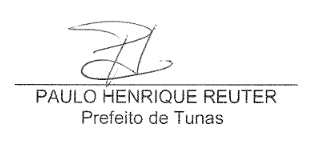    Este edital se encontra examinado e aprovado por esta Assessoria Jurídica.   Em ------/--------/--------.   ---------------------------------------    THALIS VICENTE DAL RI                 OAB nº 54769ANEXO IPREFEITURA MUNICIPAL DE TUNASESTADO DO RIO GRANDE DO SULPREGÃO PRESENCIAL Nº 02/2021REGISTRO DE PREÇORAZÃO SOCIAL:CNPJ:INSCRIÇÃO ESTADUAL: ENDEREÇO:FONE-FAX:e-mail: NÚMERO FOLHA:Item 	Quant. Aprox. Especificação	Valor Unitário R$ 	01	10	Pneus novos 1400/24, mínimo 24 lonas, profundidade mínima dos sulcos 24,5mm; cap. de carga (Kg 3.650) modelo  L3; (Primeira linha)	02	06	Pneus novos 17.5/25, com no mínimo 16 lonas, profundidade mínima do sulcos 27mm. (Primeira linha) 03	02	Pneus novos 7.50-16, com no mínimo 15 mm de profundidade de sulco, 12 lonas, liso  (Primeira linha)  	04	04	Pneus novos 7.50-16, com no mínimo 15 mm de profundidade de sulco, 12 lonas, borrachudo (Primeira linha)  	Os pneus deverão atender as regulamentações das normas legais vigentes.Data:Validade da Proposta________________________________________________Condições de Pagamento:____________________________________________Prazo de Entrega do objeto:_________________________________________Assinatura e Carimbo da FirmaANEXO IIPREFEITURA MUNICIPAL DE TUNASESTADO DO RIO GRANDE DO SULPREGÃO PRESENCIAL Nº 02/2021REGISTRO DE PREÇODECLARAÇÃO(Nome da Empresa)__________________________________(CNPJ), com sito à  endereço completo)______________________________________________________________________, Declara, sob as penas da lei, que até a presente data inexistem fatos impeditivos para habilitação e contratação com a administração pública, ciente da obrigatoriedade de declarar ocorrências posteriores.__________________________, .... de........................ de 2021.  ___________________________________________ Assinatura do representante legal da Empresacom carimbo do CNPJ/MFObs: Esta Declaração deverá ser inserida no envelope de Documentos de Habilitação.ANEXO IIIPREFEITURA MUNICIPAL DE TUNASESTADO DO RIO GRANDE DO SULPREGÃO PRESENCIAL Nº 02/2021REGISTRO DE PREÇOSDECLARAÇÃO_________________________________________________, inscrito no CNPJ/MF sob o nº_______________ / ____, estabelecida no Município de, _________________ - ___, na Rua/Av.______________________, nº, _____, por intermédio de seu representante legal o(a) Sr.(a)_________________________________________, portador(a) da Carteira de Identidade nº________________, e do CPF nº ________________, DECLARA para fins do disposto no inciso V do art. 27 da Lei nº 8.666, de 21 de junho de 1993, acrescido pela Lei nº 9.854, de 27 de outubro de 1999, que não emprega menor de dezoito anos em trabalho noturno, perigoso ou insalubre e não emprega menor de dezesseis anos.Ressalva: emprega menor, a partir de quatorze anos, na condição de aprendiz ( ).__________________________, .... de........................ de 2021.       _______________________________________________Assinatura do representante legal da Empresa com carimbo do CNPJObs: Esta Declaração deverá ser inserida no envelope de Documentos de Habilitação.ANEXO IVPREFEITURA MUNICIPAL DE TUNASESTADO DO RIO GRANDE DO SULPREGÃO PRESENCIAL Nº 02/2021REGISTRO DE PREÇODECLARAÇÃO DE CUMPRIMENTO E REQUISITO DE HABILITAÇÃO________________________________________________________________inscrito no CNPJ n° ___________________________________________________, por intermédio de seu representante legal o (a) Sr.______________________________________________________)_______________________________________ portador (a) da Carteira de Identidade n° ___________________________ e do CPF n° ____________________, DECLARA, por seu representante legal infra-assinado para cumprimento do previsto no inciso VII do art. 4º da Lei nº 10.520/2002, de 17 de julho de 2002, publicada no DOU de 18 de julho de 2002, e no subitem 9.1.1 do mesmo edital, e para fins do Pregão Presencial nº 02/2021 do Município de Tunas - RS, DECLARA expressamente que cumpre plenamente os requisitos de habilitação exigidos do Edital do Pregão em epígrafe.Tunas, ____ de __________________________________de 2021.______________________________________Assinatura e carimbo do CNPJObs. Esta declaração deverá ser entregue ao Pregoeiro, após a abertura da sessão, antes separadamente dos envelopes (Proposta de Preços e documentos de habilitação) exigidos nesta licitação.ANEXO VPREFEITURA MUNICIPAL DE TUNASESTADO DO RIO GRANDE DO SULPREGÃO PRESENCIAL Nº 02/2021REGISTRO DE PREÇODECLARAÇÃO DE CONHECIMENTO E ACEITAÇÃO DO TEOR DO EDITAL_____________________________________________________________________ inscrito no CNPJ n°   ____________________________________, por intermédio de seu representante legal o (a) Sr. _________________________ portador (a) da Carteira de Identidade n° ___________________________ e do CPF n° ____________________,DECLARA, por seu representante legal infra-assinado que conhece e aceita o inteiro teor completo do edital deste Pregão, ressalvado o direito recursal, bem como de que recebeu todos os documentos e informações necessárias para o cumprimento integral das obrigações desta licitação.Local e data, _____ de __________________________________de 2021.________________________________________________________Assinatura e carimboObs. Esta declaração deverá ser entregue ao Pregoeiro, após a abertura da sessão, antes separadamente dos envelopes (Proposta de Preços e documentos de habilitação) exigidos nesta licitação.ANEXO VIPREFEITURA MUNICIPAL DE TUNASESTADO DO RIO GRANDE DO SULPREGÃO PRESENCIAL Nº 02/2021REGISTRO DE PREÇOMINUTA DA ATA DE REGISTRO DE PREÇOSVALIDADE: 12 (DOZE) MESES – Aos .................... dias do mês de ...................... de 2020, o Município de Tunas/RS, neste ato representado por seu Prefeito, doravante denominado Município, e as empresas ............................., inscrita no CNPJ nº .............................., com sede na Rua ..............................................pelos seus representantes infra-assinados, doravante denominada FORNECEDORAS, nos termos da Lei Federal n.º 10.520, de 17 de julho de 2002, e subsidiariamente, no que couberem, as disposições da Lei Federal nº 8.666, de 21 de junho de 1993, Lei Complementar nº 123, de 14 de dezembro de 2006, alterada pela Lei Complementar nº 147, de 07 de Agosto de 2014 e as considerações seguintes: CLÁUSULA PRIMEIRA - OBJETO1.1 Constitui objeto deste contrato o registro de preço, para fornecimento pela  DETENTORA de pneus novos, no Edital Pregão Presencial nº 02/2021, de acordo com os valores propostos pelas empresas e devidamente lavrados em ata.CLÁUSULA SEGUNDA – DO PREÇO2.1 Os preços registrados constituirão a única e completa remuneração pelo fornecimento dos itens objeto desta Ata de Registro de Preços.CLÁUSULA TERCEIRA – DO REAJUSTE DE PREÇO3.1 Não haverá reajuste do preço registrado.3.2 O preço registrado poderá ser adequado (equilíbrio econômico e financeiro) em função da regulamentação pelo Governo Federal.3.2.1 O novo preço somente será válido após sua publicação na imprensa oficial e, para efeito do pagamento de fornecimentos porventura realizados entre a data do pedido de adequação e a data.CLÁUSULA QUARTA – VALIDADE DO REGISTRO DE PREÇO4.1 O prazo de vigência da presente ata de registro de preços é de doze meses a contar de sua assinatura.CLÁUSULA QUINTA - DAS CONDIÇÕES DE FORNECIMENTO E DO PRAZO DE ENTREGA5.1 A partir da emissão da nota de empenho, a DETENTORA deverá no prazo máximo de 10 (dez) dias deverá iniciar o fornecimento.  5.2. As Unidades requisitantes deverão certificar-se da conveniência de utilizarem a presente ata de registro de preço, realizando prévia pesquisa dos preços correntes no mercado para fornecimento do objeto, nas mesmas condições previstas neste instrumento.5.3 Os contratos de fornecimento apenas estarão caracterizados após o recebimento pela DETENTORA das ordens de fornecimento emitidas pela requisitante, as quais deverão ter sido precedidas da emissão da competente nota de empenho.5.3.1 Quando cabível a lavratura de termo de contrato, a DETENTORA deverá comparecer para firmá-lo no mesmo prazo assinalado para a retirada da nota de empenho, ocasião em que deverá recolher o preço público devido pela lavratura do instrumento contratual.5.4 A entrega da nota de empenho e a assinatura do termo contratual (quando este for exigível) ficarão condicionadas à apresentação, pela DETENTORA, dos seguintes documentos, devidamente atualizados:5.5 A DETENTORA estará obrigada a atender a todas as ordens de fornecimento expedidas durante a vigência da presente ata de registro de preço, mesmo que a respectiva entrega esteja prevista para data posterior a de seu termo final.5.5.1 Poderão extrapolar-se as quantidades de consumo médio estimado, desde que haja expresso anuência da detentora e necessidade da Administração.5.6 A DETENTORA responsabilizar-se-á por todos os prejuízos que porventura ocasione ao Município ou a terceiros, em razão da execução dos fornecimentos decorrentes da presente Ata.CLÁUSULA SEXTA – DA FORMA DE PAGAMENTO6.1 O prazo de pagamento será em até 10 (dez) dias contados da data final do adimplemento de cada fornecimento.6.2 Para processar-se o pagamento, a DETENTORA deverá submeter à unidade requisitante à competente nota fiscal, acompanhada do atestado de recebimento definitivo e cópia da nota de empenho.6.2.1 Nas hipóteses em que a DETENTORA deva proceder a ajustes da documentação necessária ao pagamento, o prazo será interrompido e reiniciará a partir da data em que se der a regularização.6.2.2 Para atestar o recebimento definitivo dos pneus, a Secretaria requisitante terá o prazo de cinco dias úteis, contados da data da entrega.6.2.3 O responsável pelo recebimento não poderá receber os pneus diferente daquele objeto do registro de preço, sob pena de responsabilidade de quem tiver dado causa ao fato.6.3 Estando em termos a documentação apresentada pela CONTRATADA, o pagamento devido será depositado na conta corrente que a DETENTORA informar.CLÁUSULA SÉTIMA – DAS OUTRAS OBRIGAÇÕES DA DETENTORA7.1 A DETENTORA será responsável pela segurança do trabalho de seus empregados.7.2 A DETENTORA deverá arcar com todos os encargos de sua atividade, sejam eles trabalhistas, sociais, previdenciários, fiscais ou comerciais.7.3 A DETENTORA estará obrigada a comparecer, sempre que solicitada, à sede da unidade requisitante, a fim de receber instruções, participar de reuniões ou para qualquer outra finalidade relacionada ao cumprimento de suas obrigações.7.4 A DETENTORA deverá observar todas as normas legais vigentes, obrigando-se a manter as condições de habilitação exigidas no procedimento licitatório que precedeu a celebração da presente Ata de Registro de Preço.CLÁUSULA OITAVA – DAS PENALIDADES8.1 Poderá a Administração, garantida a prévia defesa, aplicar à detentora de adjudicação as seguintes penalidades:8.2 multas pecuniárias, nas seguintes proporções:8.2.1. de até 30% (trinta por cento) sobre o valor total da Nota de Empenho, nos casos de recusa da licitante aceitá-la, ato que caracteriza o descumprimento total da obrigação assumida;8.2.2. moratória de 0,2% (dois décimos por cento) por dia de atraso, calculada sobre o valor do material não entregue dentro do prazo contratual, na hipótese de atraso injustificado, até o máximo de 30 dias, após o que poderá a critério da Administração, não mais ser recebido e aceito, configurando-se a inexecução total do ajuste, com as consequências previstas em lei e nesta cláusula;8.2.3. de até 30% (trinta por cento) sobre o valor do material não entregue - observando-se que independentemente da data de emissão do documento fiscal da empresa, a efetividade da entrega se dá no momento em que é atestado o recebimento definitivo - hipótese que caracteriza, conforme o caso, inexecução total ou parcial do ajuste;8.3. A apresentação das razões do atraso, antes da data avençada para entrega dos materiais, embora não elida por si a penalidade, poderá contar favoravelmente à empresa quando da decisão da Administração, se cabíveis os argumentos apresentados.8.4. Nos termos do parágrafo 3º do art. 86 e do parágrafo 1º do art. 87 da Lei 8.666/93, a multa, caso aplicada após regular processo administrativo, será descontada do pagamento eventualmente devido pela Administração ou ainda, quando for o caso, cobrada judicialmente, em conformidade com a legislação específica;8.5. Além das multas, a licitante que apresentar documentação falsa exigida para o certame, ensejar o retardamento da execução de seu objeto, não mantiver a proposta, falhar ou fraudar na execução do contrato, comportar-se de modo inidôneo ou cometer fraude fiscal poderão, garantida a prévia defesa, ser aplicadas as seguintes sanções legais:8.6.1. advertência;8.6.2. suspensão temporária de participação em licitação e impedimento de contratar com a Administração, pelo prazo de até 5 (cinco) anos; e8.6.3. declaração de inidoneidade para licitar e contratar com a Administração Pública, enquanto perdurarem os motivos determinantes da punição ou até que seja promovida a reabilitação, na forma da lei, perante a própria autoridade que aplicou a penalidade.CLÁUSULA NONA – DO CANCELAMENTO DA PRESENTE ATA9.1 A presente ata de registro de preço poderá ser cancelada pela administração, assegurado o contraditório e a ampla defesa, quando a DETENTORA:9.1.1 Descumprir as condições estabelecidas no presente instrumento ou normas legais aplicáveis à espécie;9.1.2 Não firmar contratos de fornecimento ou deixar de retirar notas de empenho, nos prazos previstos;9.1.3 Não aceitar reduzir o preço registrado na hipótese de este tornar-se superior aos praticados no mercado.9.2 Sempre assegurado o contraditório e a ampla defesa, a presente ata também poderá ser cancelada por razões de interesse público.9.3 A comunicação do cancelamento do preço registrado, nas hipóteses previstas nos itens 9.1 e 9.2 desta cláusula, será feita pessoalmente ou por correspondência com aviso de recebimento.9.4 Esta Ata de Registro de Preço poderá ser rescindida nas hipóteses de rescisão dos contratos em geral, com as consequências legalmente previstas.CLÁUSULA DÉCIMA – DAS DISPOSIÇÕES GERAIS10.1 Para dirimir, na esfera judicial, as questões oriundas do presente Edital, será competente exclusivamente o Foro da Comarca de Arroio do Tigre – RS.E por estarem de acordo, as partes contratantes, foi por mim,....................................................................., lavrado o presente instrumento, que lido e achado conforme, é assinado em três vias de igual teor. Aos ____________ dias do mês de .................. do ano de dois mil e vinte e um.ANEXO VIIPREFEITURA MUNICIPAL DE TUNASESTADO DO RIO GRANDE DO SULPREGÃO PRESENCIAL Nº 02/2021REGISTRO DE PREÇOMINUTA DE CONTRATO Nº MINUTA DE CONTRATO PARA FORNECIMENTO DE PNEUS NOVOS,  QUE FAZEM ENTRE SI DE UMA PARTE A PREFEITURA MUNICIPAL DETUNAS E DE OUTRA A EMPRESA ...........................................................Pelo presente termo de contrato, de um lado o Município de Tunas, pessoa jurídica de direito público interno, inscrita no CNPJ sob o nº 92.406.438/0001-92, com sede a Rua Carolina Schmitt n.º 388, neste ato representado por seu Prefeito Municipal, Senhor Paulo Henrique Reuter, brasileiro, casado, portador da Carteira de Identidade nº6035043691, CPF nº 435.939.170-68, residente e domiciliado na , S/N, nesta cidade doravante denominado CONTRATANTE e, de outro lado, a empresa ................................., inscrita no CNPJ nº......................................, com sede na ......................................,  na cidade de ................,  neste ato representada pelo ............................................., portador da RG nº ............................. e CPF nº ......................., doravante denominada CONTRATADA, com base na licitação modalidade Pregão Presencial nº 02/2021, nas Leis 8.666/1993 e 10.520/2002, assim como em conformidade com as condições do edital referido, e termos da proposta, firmam o presente contrato, mediante as cláusulas e condições a seguir enunciadas:  CLÁUSULA PRIMEIRA – DO OBJETO 1.1.	   Fornecimento de pneus novos para os veículos, máquinas e ônibus do Município de Tunas – RS. Conforme descrito abaixo: 01	10	Pneus novos 1400/24, mínimo 24 lonas, profundidade mínima dos sulcos 24,5mm; cap. de carga (Kg 3.650) modelo  L3; (Primeira linha)	02	06	Pneus novos 17.5/25, com no mínimo 16 lonas, profundidade mínima do sulcos 27mm. (Primeira linha) 03	02	Pneus novos 7.50-16, com no mínimo 15 mm de profundidade de sulco, 12 lonas, liso  (Primeira linha)  	04	04	Pneus novos 7.50-16, com no mínimo 15 mm de profundidade de sulco, 12 lonas, borrachudo (Primeira linha)CLÁUSULA SEGUNDA – DO PREÇO 2.1. O preço unitário estipulado entre as partes é de .............. totalizando R$ ............ , constante da proposta vencedora da licitação, aceita pela Contratada, entendido este, como preço justo e correto. CLÁUSULA TERCEIRA – DO PAGAMENTO3.1. O pagamento será feito pela Prefeitura Municipal de Tunas - RS, no prazo máximo de 10 (dez) dias.3.2. Nos casos de eventuais atrasos de pagamento, por culpa do Contratante, o valor devido será acrescido de encargos moratórios calculados desde a data final do período de adimplemento até a data do efetivo pagamento, o valor original deverá ser atualizado pelo IGPM, acrescido de 0,5% meio por cento) de juros de mora por mês ou fração.CLAUSULA QUARTA – DA VALIDADE4.1. O prazo de vigência do contrato iniciar-se-á com a sua assinatura e seu término de dará no dia 30 de Dezembro de 2021, face ao prazo de vigência dos créditos orçamentários, ficando, todavia, a contratada vinculada ao prazo de validade da ata de registro de preços, para fins de contratação que, no caso, é de um ano.CLÁUSULA QUINTA – DOS RECURSOS ORÇAMENTÁRIOS  Projeto – 2.012Rúbrica – 339030Recurso – 01 - LivreCLÀUSULA SEXTA – DA ENTREGA6.1 A partir da emissão da nota de empenho e autorização, a Contratada deverá fazer a entrega no prazo máximo de 10 (dez) dias. A entrega deverá ser feita no Almoxarifado do Município. CLÁUSULA SÉTIMA : DA FISCALIZAÇÃO7.1 A execução do presente Contrato será acompanhada e fiscalizada pelo Prefeito Municipal Paulo Henrique Reuter, que registrará em termo próprio eventuais falhas relacionadas a qualidade do objeto, determinando o que for necessário a regularização das falhas ou defeitos observados, sem que isso importe em redução de responsabilidade da CONTRATADA pela boa execução do Contrato.CLAUSULA OITAVA – DAS PENALIDADES8.1. Poderá a Administração, garantida a prévia defesa, aplicar à detentora de adjudicação as seguintes penalidades:8.2. multas pecuniárias, nas seguintes proporções:8.3. de até 30% (trinta por cento) sobre o valor total da Nota de Empenho, nos casos de recusa da licitante aceitá-la, ato que caracteriza o descumprimento total da obrigação assumida;8.4. moratória de 0,2% (dois décimos por cento) por dia de atraso, calculada sobre o valor do objeto não entregue dentro do prazo contratual, na hipótese de atraso injustificado, até o máximo de 30 dias, após o que poderá a critério da Administração, não mais ser recebido e aceito, configurando-se a inexecução total do ajuste, com as consequências previstas em lei e nesta cláusula;8.5. de até 30% (trinta por cento) sobre o valor do objeto não entregue - observando-se que independentemente da data de emissão do documento fiscal da empresa, a efetividade da entrega se dá no momento em que é atestado o recebimento definitivo - hipótese que caracteriza, conforme o caso, inexecução total ou parcial do ajuste;8.6. Nos termos do parágrafo 3º do art. 86 e do parágrafo 1º do art. 87 da Lei 8.666/93, a multa, caso aplicada após regular processo administrativo, será descontada do pagamento eventualmente devido pela Administração ou ainda, quando for o caso, cobrada judicialmente, em conformidade com a legislação específica;8.7. Além das multas, a licitante que apresentar documentação falsa exigida para o certame, ensejar o retardamento da execução de seu objeto, não mantiver a proposta, falhar ou fraudar na execução do contrato, comportar-se de modo inidôneo ou cometer fraude fiscal poderão, garantida a prévia defesa, ser aplicadas as seguintes sanções legais:8.8. advertência;8.9. suspensão temporária de participação em licitação e impedimento de contratar com a Administração, pelo prazo de até 5 (cinco) anos; e8.10. declaração de inidoneidade para licitar e contratar com a Administração Pública, enquanto perdurarem os motivos determinantes da punição ou até que seja promovida a reabilitação, na forma da lei, perante a própria autoridade que aplicou a penalidade.CLAUSULA NONA – DO FORO  9.1. Para dirimir questões resultantes do presente contrato é competente o Foro de Arroio do Tigre -RS, renunciando as partes, desde já de qualquer outro. 9.2. E por estarem de acordo com as cláusulas do presente contrato, as partes firmam o presente na presença de duas testemunhas em (02) vias de igual forma. O presente contrato passa a vigorar a partir da data de sua assinatura.                          Tunas, ...... de ..................................de 2021.PAULO HENRIQUE REUTER                                              Empresa Contratada                      Prefeito Municipal Testemunhas: